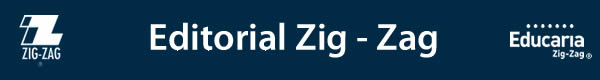 Novedades Editorial Zig-ZagCaperucita y la ciudad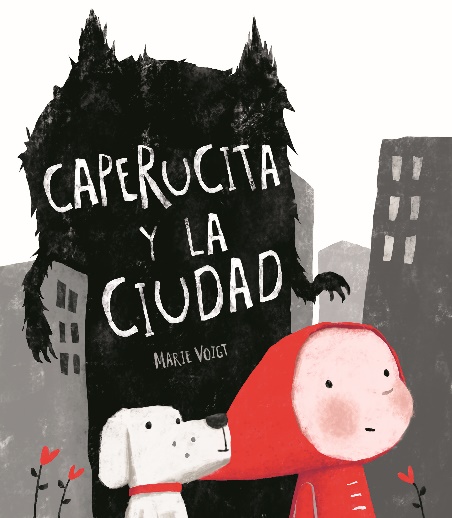 Autora e ilustradora: Marie VoigtPáginas: 32Formato: 27 x 23 cmCód. interno: 20309ISBN: 9789561233560Precio: $8.395 + IVAAl igual que en el cuento tradicional, Caperucita va a visitar a su abuelita, pero esta vez no debe cruzar el bosque, sino la ciudad, donde se encontrará con los peligros de la vida moderna: el consumismo, el individualismo, el culto a la apariencia o el sensacionalismo. El lobo ya no es un personaje de carne y hueso, sino la ciudad misma, que con sus fauces intenta tragar a la Caperucita.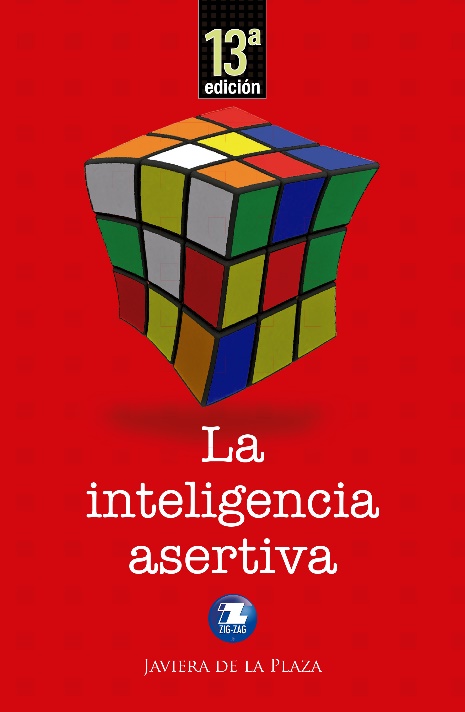 La inteligencia asertivaAutora: Javiera de la PlazaPáginas: 214Formato: 15 x 23 cmCód. interno: 1138ISBN: 9789561218604Precio: $$6.303 + IVAEste libro, que ya cuenta con su 13° edición, enseña cómo expresar pensamientos, sentimientos y opiniones en el momento más oportuno, de una manera inteligente y desenvuelta, sin ser dominados por la ansiedad y considerando, también, los derechos propios y de los demás.